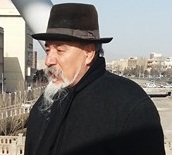 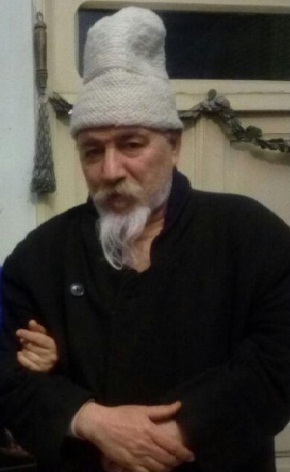 BEY HADİ  BEY HADİ, doğum tarihi: 1957-Tebriz, Güney Azerbaycanlı Türk hukukçu, yazar, dil bilimci, sözlükçü, etimolojist, düşünür ve turuz digital Türkçe kitaplar ağının kurucusuİçindekiler: Yaşamı, turuz websitesi, sözlük çalışmaları, eserler ve yazdığı kitaplar, kaynaklarYaşamı:BEY HADİ, 23 Eylül 1957 tarihinde Tebriz'de, soylu bir ailede dünyaya geldi. Babası dervişlik felsefesine ilgi duyan ve işrakî'lerin felsefesini seven birisiydi. Bu yüzden oğluda felsefeye ilgi duyar, felsefe bilimi üzerine kendini geliştirmek üzere havza-yi ilmiye'ye gitmiş ve Plato'nun düşünceleri doğrultusunda havza-yi ilmiyedeki hocalarla derin tartışmalara girmiştir... BEYHADİ, şark felsefesini bitirdikten sonra, Nasrettin hocanın düşüncelerini okuyup, bu doğrultuda düşünmeye başlamıştır.Havza-yi ilmiyede Arapça yazılan kitapları okuyup, bitirdikten sonra, felsefe dünyasının derinliklerine inebilmek için Fransızca'yı da öğrenerek, Paris'e gitmiş, Fransa'da ilk olarak Plato'nun 54 ciltlik mecmuasını okumaya başlamıştır. BEYHADİ, Paris'te yaşadığı süre içerisinde hukuk, dil bilimi ve musiki ile de ilgilenmiş, Paris'in musiki konservatüarında çalışmıştır. BEYHADİ, Hegel felsefesini derinden okumuş ve İran'da olan Farsçaya çevirilmiş metinlerin ne denli yüzeysel ve yanlışlıklarla dolu olduğuna kanaat getirmiştir. Hegel ve Heidger felsefelerinde büyük ilerleme kaydeden BEYHADİ, günün sonunda vatana dönmeye karar vermiştir.  BEYHADİ, anadili olan Türkçe sözlerinin kökünü araştırmayı ve çeşitli şiveleri dahil olmak üzere bu dildeki atasözleri derlemeyi ve toplamayı kendisine görev edinmiştir. 11	 çocuk babası olan BEYHADİ, bütün insalık için değerli sözleri ve kendi tecrübelerini bir baba gibi paylaşmaktan ve gelecek nesillere çok değerli sözler yadigar bırakmaktan bir an olsun geri durmamıştır. Felsefe üzerine uzman olan BEYHADİ, ‘Felsefe sormakla başlar’ diye bir eserinde, hayatta karşılaştığı sorulara bir baba gibi kendi yanıtlarını açıklamakta ve türk dünyası için kendi düşüncelerini sunmaktadır. BEYHADİ, kendi düşüncesini sol akım düşüncesi gölgesinden kenarda tutarak, doğu, islam ve batı felsefelerinin de katkılarını ele alarak, Azerbaycan felsefesini atasözlerinde ve söz kökenlerinde araştırmaktadır. BEYHADİ, türk dilinde çeşitli konularda araştırmalar yürütmüştür:* Türkçe nasıl bir dil?* Türkçe'deki sözlerin kökeni ne?* Türkçe'nin grameri nasıl?* Türkçe'nin gücü neye dayanmaktadır?* Türkçe'deki sözcüklerin anlamı ne ve bu sözcüklerin birbirine eklenmesiyle çeşitli sözler nasıl yaranır?Gece- gündüz tanımadan, değerli çalışmalarının ardını tutan BEYHADİ'nin bugünkü amacı, sözlerin kökünü bulmak ve başta Azerbaycanlılar olmak üzere, türklerin atasözlerini toplamak ve yenileştirmektir.Turuz websitesiBEYHADİ turuz (www.turuz.com) websitesini kurmuş olup, yaklaşık 18 bin kitabı 7 bin başlık altında bu websitesinde halkın okumasına ve indirmesine açık olarak sunmaktadır. Bu websitesinde bulunan kitaplar, BEYHADİ'nin kişisel kütüphanesinden ve İran'da Ayetullah Maraşi Necefi, Astan-ı Küdus-i Rezevi, İran Meclis kütüphanelerinin yanısra Türkiye, Azerbaycan, Fransa ve Belçika kütüphaneleri dahil başka çeşitli kütüphanelerden Tarama ve/veya PDF olarak hazırlanıp, sunulmaktadır. Bu websiteyi kurmasının temel amacı ise, ‘kitapları tarakları darından kurtarıp, bilim meraklılarına ulaştırmak’ olmuştur. Henüz güncellenen sözkonusu digital kitabevinde, 500'ün üzerinde türkçe sözlüğü bulunmaktadır.Beş yıldan beri halka hizmet veren bu websitesinin günlük olarak 20000 civarında ziyaretçisi bulunmaktadır.Sözlük çalışmaları:BEYHADİ'nin en gözde çalışmalarından biri, ‘Arın’ kökbilimli türkçe sözlüğünü hazırlamış olmasıdır. Bu geniş ve ayrıntılı araştırmayla ilgili ‘bu link’ten bilgi edinebilirsiniz. BEYHADİ, türkçenin sözleriyle ilgili çok değerli araştırmalar gerçekleştirmiş olup, bu konudaki bilgi ve bulgularını detaylı ve canlı sözlük olarak tasarlanan www.adasozluk.com websitesinde toplamıştır. Sözkonusu websitesiyle ilgili şu ifadelere yer verilmiştir:Ada sozluk (dictionary) is a dictionary that works like wikipedia so you can be a member of that and write your own dictionary also you can use other dictionaries that exist in the ada website.You can add your own vocabularies to this website.Also it is provided for you to listen to the pronounciation of every turkish word.There is no difference between words in your own dictionary and websites original words.In the future it will be possible to add pictures and videoes for every word in your own dictionary and websites dictionaries.In addition to the meaning of the words it is possible to search every word in poems and proverbs, too.BEYHADİ'nin diğer çalışmalarıyla ilgili bilgi edinmek için turuz websitesinden yararlanılabilir.Eserleri ve yazdığı kitapları:BEYHADİ'nin turuz websitesinde bulunan bazı araştırma ve çalışmaları (kitapları):•	Arın türkçe etimolojik sözlük•	0079-Atalar sözü- ebced-(bey hadi) 2005.doc•	0080-Atalar sözü elin gözü-(bey hadi) latin- 2005.doc•	0095-Atalardan çatan sesler-(bey hadi) 88 1 20(1.327KB).doc•	0096-Atalardan çatan sesler-(bey hadi) 88 1 20(.915KB).doc•	0098-Atalarsözü- bey hadi-(ish aparan-eli berazende(862KB)•	0117-Qısa-Sözler-bey hadi(274KB)•	0122-Aralıi soralıi sözler-bey hadi-(1)-21 12 2010(292KB).doc•	0123-Aralıi soralıi sözler-bey hadi-(2)-22 12 2010(242KB).doc•	0124-Deyimler(bey hadi)88-1-12(400KB).doc•	0125-Qısa sözler-(bey hadi)(60KB).doc•	032-Tapmaca tapdırmaca(bilmece bildirmece)(toplayan-bey hadi)-2011(133KB).doc•	082-Not-Rast-Bayatişiraz Muqami -El Yazma (Elman Kamaloğlu-Ismarçı-Bey Hadi)(Naxcuvan-1999)•	005-Gülmeceler(bey hadi)(601KB).doc•	0000-(15-11-2011)Eshanlam Sozluk-Bey Hadi.rar•	0000-(7-11-2011)Turuz Sözlügü-Bey Hadi.Rar•	0080-Eş anlam sözlüyü-bey hadi-2005(5.780KB).doc•	0081-Kirişçiyan-bey hadi(1.754KB).doc•	0082-(1)Luğati cağatay(ciqatay)ve usmanli Türkusu(buxarali şex süleyman efendi(ustanbul-ebced-1298-364d)(135.858KB)•	0082-(2)Cağatay (ciqatay) sözlüyü(arin)-bey hadi(7.581KB).doc•	0083-Divani luğatit Türk incelemeleri-bey hadi(10.115KB).doc•	0085-Qilavson-bir neçe söz-(bey hadi)(762KB).doc•	0086-Qamusi Türki-şemseddin sami-(bey hadi)(10.536KB).doc•	0088-Taramadan derleme sözler(5.232KB).doc•	0087-Qaraçarahay balkar azerbaycan Türkcesi(6.797KB).doc•	0089-Arın-2005-bey hadi(21.962KB).doc•	0090-Arın 2010-(bey hadi)- 12 12 88(94.162KB).doc•	0091-Farscada Türk sözleri-(bey hadi)-(2005)(72.318KB).doc•	0202-Türk adların etimolojik sözlüyü-(bu yazını internetden alıb bir az iş aparmışdım. qaralama yazı kimi sunulur)-bey hadi(1.292KB).doc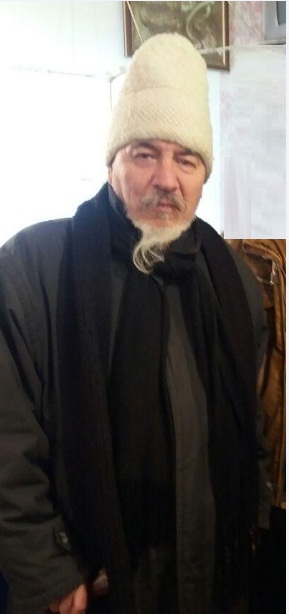 بَی هادی (Hesen Bey Hadi) بَی هادی، 1336-جی گون ایلینین خزل (مهر) آیینین بیرینجی گونونده، تبریزده، سویلو بیر عائلهده دونیایا گؤز آچدی. بَی هادینین آتاسی درویشلیک فلسفهسینه ماراقلانان و ایشراقیلرین فلسفهسینی سئون بیریسی ایدی. ائله، بو ندنه گؤره،  بَی هادی، فلسفهیه وورقونلانیر، و فلسفه بیلگیلرینین آردینی توتماق اوچون حوزهیه گئدیر و افلاطون دوشونجهلرینه دایاناراق، علمیه حؤزهسینین اوستادلارینی سورغویا چکیر... او شرق فلسفهسینی قورتاراندان سونرا، ملاصدرانین دوشونجهلرینی اخویوب، دوشونمهیه باشلاییر. علمیه حؤزهسینده، عرب دیلینده یازیلان کیتابلاری اوخویوب، بیتیرندن سونرا، فرانسه دیلینی باجاریقلا اؤرگهنمیش  بَی هادی، پاریسه دوغرو، فلسفه دونیاسینی داها تانیماق اوچون، فرانسهیه گئدیر. هر زاددان اؤنجه، پلاتونون 54 جیلدلیک مجموعهسینی اوخومایا باشلاییر. پاریسده یاشادیغیندا، حقوق، دیلچیلیک و موسیقی ایله ده ماراقلانیر و پاریسین موسیقی کنسرواتوروندا چالیشیر. او هئگل فلسفهسینی دریندن اوخویوب، ایراندا اولان فارسا چئوریلمیش متنلرین نه قدر گوجسوز و یانلیش اولدوقلارینا اینانیر. هئگل و هایدگر فلسفهلرینده درینلهشن  بَی هادی، سونوندا، وطنه قاییتماق قرارینا گلیر.او دیلده، سؤزلرین کؤکونو آراشدیریب، آتالار سؤزلری توپلاییب، یازیر! 11 اوشاق آتاسی اولان  بَی هادی، بیر آتا اولاراق، دونیادا یاشایانلار اوچون، دهیرلی سؤزلری و اؤز تجروبهلرینی بیر آتا کیمی پایلاشیر و گلجک نسیللره چوخ دهیرلی سؤزلر یادگار قویماقدا دیر. فلسفه اوزره اوزمان اولان  بَی هادی، "فلسفه سوروشماقلا باشلانیر" دئیه، یاشامدا اوزلشدیگی سورغولارا بیر آتا کیمی اؤز جاوابلارینی آچیقلاییر و تورک دونیاسینا اؤز دهیرلی دوشونجهلرینی سونماقدا دیر. او هئچ زامان اؤز دوشونجهسینی سول دوشونجهلرینه قاپساتمادان، شرق، ایسلام، و باتی فلسفهلرینی دوشونرک، آذربایجان فلسفهسینی آتالار سؤزلرینده و سؤز کؤکنلرینده آراشدیرماقدا دیر.  بَی هادی، تورک دیلینده چئشیتلی قونولاردا آراشدیرماقدا دیر:• تورک دیلی نئجه بیر دیل دیر؟• تورک سؤزلرین کؤکنی نه دیر؟• تورک دیلینین قیرامئری نئجه دیر؟• تورک دیلینین گوجو نهده دیر؟• تورک دیلینده سؤزجوکلرین آنلامی نه دیر و نئجه بو سؤزجوکلرین بیر-بیرینه یاپیشماسی ایله چئشیتلی سؤزلر یارانیر؟گئجه-گوندوز تانیمادان، دهیرلی چالیشمالارینین آردینی توتان  بَی هادینین بو گونکو اوماجی سؤزلرین کؤکونو بولماق، و آذربایجانیلارین و تورکلرین آتالار سؤزلرینی توپلاماق و یئنیلشدیرمک دیر. بَی هادی، توروز (www.turuz.com) سایتینی یارالدیب، و 18 مینه یاخین جیلد کیتابی، 7 مین باشلیقدا بو وئبسایتدا سونماقدا دیر. بو وئبسایتدا اولان کیتابلار، بَی هادینین شخصی کیتابخاناسیندان، و باشقا چئشیتلی کیتابخانالاردان (آیت الله مرعشی نجفی کیتابخاناسی، آستان قدس رضوی کیتابخاناسی، ایران مجلیس کیتابخاناسی، تورکیه-آذربایجان کیتابخانالاری، فرانسه و بئلژیک کیتابخانالاری، ...) ایسکن اولاراق، پی.دی.اف. فورمتینده حاضیرلانیب دیر. اونون تمل اوماجی "کیتابلاری داراقلاری داریندان قورتاریب، بیلیم علم کیشیلرینه چاتدیرماق" دیر. بو دیجیتال کیتاب ائوینده، کی بوگونلر داها یئنیلشیب دیر، 500-دن آرتیق تورک سؤزلوگو یئرلهشیر.بئش ایله یاخین دیر بو وئبسایت ایشه مشغول دیر. بو وئبسایتین ایگیرمی مینه یاخین گؤروشجوسو وار.بَی هادینین تمل ایشلریندن بیریسی «آرین» کؤکبیلیملی تورکجه سؤزلوگونو حاضیرلاماقدیر. بو آغیر آراشدیرمایا گؤره آلتداکی باغلانتیندان اوخویا بیلرسینیز:http://turuz.com/…/title/arin-turuz-turkce-etimoloji-sozlugu بَی هادینین، تورک سؤزلرینه گؤره ده چوخ دهیرلی آراشدیرمالاری وار و بو قونودا اولان بیلگیلرینی گوجلو بیر جانلی سؤزلوک اولاراق www.adasozluk.com سایتیندا توپلاماقدا دیر. بو وئبسایتا گؤره بئله یازیلیب دیر:Ada sozluk(dictionary) is a dictionary that works like wikipedia so you can be a member of that and write your own dictionary also you can use other dictionaries that exist in the ada website.You can add your own vocabularies to this website.Also it is provided for you to listen to the pronounciation of every turkish word.There is no difference between words in your own dictionary and websites original words.In the future it will be possible to add pictures and videoes for every word in your own dictionary and websites dictionaries.In addition to the meaning of the words it is possible to search every word in poems and proverbs, too. بَی هادینین باشقا آراشدیرمالاری ایله تانیش اولماق اوچون، توروز سایتیندا آلتداکی باغلانتیندان یارارلانا بیلرسینیز:http://turuz.com/search?content=book&q=bey+hadi بَی هادینین توروز سایتیندا یئرلشن بیر سیرا آراشدیرمالاری و کیتابلاری:• 0079-Atalar sözü- ebced-(bey hadi) 2005.doc• 0080-Atalar sözü elin gözü-(bey hadi) latin- 2005.doc• 0095-Atalardan çatan sesler-(bey hadi) 88 1 20(1.327KB).doc• 0096-Atalardan çatan sesler-(bey hadi) 88 1 20(.915KB).doc• 0098-Atalarsözü- bey hadi-(ish aparan-eli berazende(862KB)• 0117-Qısa-Sözler-bey hadi(274KB)• 0122-Aralıi soralıi sözler-bey hadi-(1)-21 12 2010(292KB).doc• 0123-Aralıi soralıi sözler-bey hadi-(2)-22 12 2010(242KB).doc• 0124-Deyimler(bey hadi)88-1-12(400KB).doc• 0125-Qısa sözler-(bey hadi)(60KB).doc• 032-Tapmaca tapdırmaca(bilmece bildirmece)(toplayan-bey hadi)-2011(133KB).doc• 082-Not-Rast-Bayatişiraz Muqami -El Yazma (Elman Kamaloğlu-Ismarçı-Bey Hadi)(Naxcuvan-1999)• 005-Gülmeceler(bey hadi)(601KB).doc• 0000-(15-11-2011)Eshanlam Sozluk-Bey Hadi.rar• 0000-(7-11-2011)Turuz Sözlügü-Bey Hadi.Rar• 0080-Eş anlam sözlüyü-bey hadi-2005(5.780KB).doc• 0081-Kirişçiyan-bey hadi(1.754KB).doc• 0082-(1)Luğati cağatay(ciqatay)ve usmanli Türkusu(buxarali şex süleyman efendi(ustanbul-ebced-1298-364d)(135.858KB)• 0082-(2)Cağatay (ciqatay) sözlüyü(arin)-bey hadi(7.581KB).doc• 0083-Divani luğatit Türk incelemeleri-bey hadi(10.115KB).doc• 0085-Qilavson-bir neçe söz-(bey hadi)(762KB).doc• 0086-Qamusi Türki-şemseddin sami-(bey hadi)(10.536KB).doc• 0088-Taramadan derleme sözler(5.232KB).doc• 0087-Qaraçarahay balkar azerbaycan Türkcesi(6.797KB).doc• 0089-Arın-2005-bey hadi(21.962KB).doc• 0090-Arın 2010-(bey hadi)- 12 12 88(94.162KB).doc• 0091-Farscada Türk sözleri-(bey hadi)-(2005)(72.318KB).doc• 0202-Türk adların etimolojik sözlüyü-(bu yazını internetden alıb bir az iş aparmışdım. qaralama yazı kimi sunulur)-bey hadi(1.292KB).doc